teknolojitasarimdersi.com                                                                                                Öğretmenin Adı Soyadı                                                                                                İMZAteknolojitasarimurundosyasi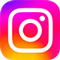 TEKNOLOJİ ve TASARIM DERS PLANITEKNOLOJİ ve TASARIM DERS PLANITEKNOLOJİ ve TASARIM DERS PLANITEKNOLOJİ ve TASARIM DERS PLANITEKNOLOJİ ve TASARIM DERS PLANISINIFLAR8 / A-B-C-D-E-F-G-H8 / A-B-C-D-E-F-G-H8 / A-B-C-D-E-F-G-H12. HaftaSÜRE2 Ders SaatiTarih(04 – 08) Aralık 2023(04 – 08) Aralık 2023ÖĞRENME ALANI8. B. TASARIM SÜRECİ VE TANITIM 8. B. TASARIM SÜRECİ VE TANITIM 8. B. TASARIM SÜRECİ VE TANITIM 8. B. TASARIM SÜRECİ VE TANITIM ÜNİTE8. B. 2. Tanıtım ve Pazarlama 8. B. 2. Tanıtım ve Pazarlama 8. B. 2. Tanıtım ve Pazarlama 8. B. 2. Tanıtım ve Pazarlama AMAÇBu ünitede öğrencilerin tasarım ürünlerinin markalaşmasına yönelik tanıtım ve pazarlama stratejileri geliştirmesi amaçlanmıştır.Bu ünitede öğrencilerin tasarım ürünlerinin markalaşmasına yönelik tanıtım ve pazarlama stratejileri geliştirmesi amaçlanmıştır.Bu ünitede öğrencilerin tasarım ürünlerinin markalaşmasına yönelik tanıtım ve pazarlama stratejileri geliştirmesi amaçlanmıştır.Bu ünitede öğrencilerin tasarım ürünlerinin markalaşmasına yönelik tanıtım ve pazarlama stratejileri geliştirmesi amaçlanmıştır.teknolojitasarimdersi.com
KAZANIMLAR
teknolojitasarimdersi.comTT. 8. B. 2. 2. Mevcut bir kurum veya şirkete ait kurumsal kimlik çalışmalarını ve pazarlama tekniklerini analiz eder. Pazarlama teknikleri ve kurumsal kimlik analizi yapılır, tanıtım ve pazarlamada hedef kitlenin analizi üzerinde durulur.TT. 8. B. 2. 2. Mevcut bir kurum veya şirkete ait kurumsal kimlik çalışmalarını ve pazarlama tekniklerini analiz eder. Pazarlama teknikleri ve kurumsal kimlik analizi yapılır, tanıtım ve pazarlamada hedef kitlenin analizi üzerinde durulur.TT. 8. B. 2. 2. Mevcut bir kurum veya şirkete ait kurumsal kimlik çalışmalarını ve pazarlama tekniklerini analiz eder. Pazarlama teknikleri ve kurumsal kimlik analizi yapılır, tanıtım ve pazarlamada hedef kitlenin analizi üzerinde durulur.TT. 8. B. 2. 2. Mevcut bir kurum veya şirkete ait kurumsal kimlik çalışmalarını ve pazarlama tekniklerini analiz eder. Pazarlama teknikleri ve kurumsal kimlik analizi yapılır, tanıtım ve pazarlamada hedef kitlenin analizi üzerinde durulur.DEĞERLERİş birliğine önem verme, duyarlılık, arkadaşlık, çevre duyarlılığı, eşitlik, çalışkanlıkİş birliğine önem verme, duyarlılık, arkadaşlık, çevre duyarlılığı, eşitlik, çalışkanlıkİş birliğine önem verme, duyarlılık, arkadaşlık, çevre duyarlılığı, eşitlik, çalışkanlıkİş birliğine önem verme, duyarlılık, arkadaşlık, çevre duyarlılığı, eşitlik, çalışkanlıkTEMEL BECERİLERAna Dilde İletişim, Duyarlılık, Özdenetim, Öğrenmeyi Öğrenme, Sosyal YeterlilikAna Dilde İletişim, Duyarlılık, Özdenetim, Öğrenmeyi Öğrenme, Sosyal YeterlilikAna Dilde İletişim, Duyarlılık, Özdenetim, Öğrenmeyi Öğrenme, Sosyal YeterlilikAna Dilde İletişim, Duyarlılık, Özdenetim, Öğrenmeyi Öğrenme, Sosyal YeterlilikYÖNTEM - TEKNİKLERAnlatım, Soru Cevap, Tartışma, Analiz, SentezAnlatım, Soru Cevap, Tartışma, Analiz, SentezAnlatım, Soru Cevap, Tartışma, Analiz, SentezAnlatım, Soru Cevap, Tartışma, Analiz, SentezARAÇ-GEREÇLERGörsel Sunum Cihazı, (Akıllı tahta / Projeksiyon), Teknoloji Tasarım Ürün Dosyası, İnternetGörsel Sunum Cihazı, (Akıllı tahta / Projeksiyon), Teknoloji Tasarım Ürün Dosyası, İnternetGörsel Sunum Cihazı, (Akıllı tahta / Projeksiyon), Teknoloji Tasarım Ürün Dosyası, İnternetGörsel Sunum Cihazı, (Akıllı tahta / Projeksiyon), Teknoloji Tasarım Ürün Dosyası, İnternetKAVRAM – BİLGİLERMarka, logo, amblem, afiş, billboard, broşürMarka, logo, amblem, afiş, billboard, broşürMarka, logo, amblem, afiş, billboard, broşürMarka, logo, amblem, afiş, billboard, broşürGÜVENLİKSınıf / Atölye ortamını elektrik vb güvenlik koşullarının kontrol edilmesi ve eksikliklerinin ilgilileri bildirilerek giderilmesi, Öğrencilerin araç gereçlerinin tercihinde sağlıklı ve tehlikesiz olanların kullanımının sağlanması. Sınıf / Atölye ortamını elektrik vb güvenlik koşullarının kontrol edilmesi ve eksikliklerinin ilgilileri bildirilerek giderilmesi, Öğrencilerin araç gereçlerinin tercihinde sağlıklı ve tehlikesiz olanların kullanımının sağlanması. Sınıf / Atölye ortamını elektrik vb güvenlik koşullarının kontrol edilmesi ve eksikliklerinin ilgilileri bildirilerek giderilmesi, Öğrencilerin araç gereçlerinin tercihinde sağlıklı ve tehlikesiz olanların kullanımının sağlanması. Sınıf / Atölye ortamını elektrik vb güvenlik koşullarının kontrol edilmesi ve eksikliklerinin ilgilileri bildirilerek giderilmesi, Öğrencilerin araç gereçlerinin tercihinde sağlıklı ve tehlikesiz olanların kullanımının sağlanması. teknolojitasarimdersi.comİŞLENİŞteknolojitasarimdersi.com      Öğrencilere gerçek hayatta bulunan bir firmayı ele alıp logo, amblem, slogan, ürün markası, örnek reklam filmi, halkla ilişkiler faaliyetleri ve pazarlama tekniklerini inceleyip sınıfa getirerek paylaşmaları istenmişti. Öğrenciler gerçek hayattaki firmaların pazarlama tekniklerini arkadaşları ile paylaşır. Örneğin kinder markasının çocuklara çikolatayı daha çok satması için sürpriz yumurta şeklinde yapması, eti firmasının eti cinlerin paketlerini gülen yüz şeklinde yaparak çocukların ilgisini çektirmesi, süt firmalarının çizgi film kahramanlarını paketlerde kullanması veya bir firmanın kola şişelerinin yanına bardak hediye ederek promosyon şeklinde ki pazarlama teknikleri hatırlatılır. Daha sonra bulmuş olduğu akıllı ürün veya o yoksa inovatif düşüncesinin markası, logosu, sloganını ve bir adette pazarlama tekniğini ekleyerek bir çalışma yapması istenir. Çocuklar kendi marka ve logolarını sınıfta tasarlamaya başlarlar.      Öğrencilere gerçek hayatta bulunan bir firmayı ele alıp logo, amblem, slogan, ürün markası, örnek reklam filmi, halkla ilişkiler faaliyetleri ve pazarlama tekniklerini inceleyip sınıfa getirerek paylaşmaları istenmişti. Öğrenciler gerçek hayattaki firmaların pazarlama tekniklerini arkadaşları ile paylaşır. Örneğin kinder markasının çocuklara çikolatayı daha çok satması için sürpriz yumurta şeklinde yapması, eti firmasının eti cinlerin paketlerini gülen yüz şeklinde yaparak çocukların ilgisini çektirmesi, süt firmalarının çizgi film kahramanlarını paketlerde kullanması veya bir firmanın kola şişelerinin yanına bardak hediye ederek promosyon şeklinde ki pazarlama teknikleri hatırlatılır. Daha sonra bulmuş olduğu akıllı ürün veya o yoksa inovatif düşüncesinin markası, logosu, sloganını ve bir adette pazarlama tekniğini ekleyerek bir çalışma yapması istenir. Çocuklar kendi marka ve logolarını sınıfta tasarlamaya başlarlar.      Öğrencilere gerçek hayatta bulunan bir firmayı ele alıp logo, amblem, slogan, ürün markası, örnek reklam filmi, halkla ilişkiler faaliyetleri ve pazarlama tekniklerini inceleyip sınıfa getirerek paylaşmaları istenmişti. Öğrenciler gerçek hayattaki firmaların pazarlama tekniklerini arkadaşları ile paylaşır. Örneğin kinder markasının çocuklara çikolatayı daha çok satması için sürpriz yumurta şeklinde yapması, eti firmasının eti cinlerin paketlerini gülen yüz şeklinde yaparak çocukların ilgisini çektirmesi, süt firmalarının çizgi film kahramanlarını paketlerde kullanması veya bir firmanın kola şişelerinin yanına bardak hediye ederek promosyon şeklinde ki pazarlama teknikleri hatırlatılır. Daha sonra bulmuş olduğu akıllı ürün veya o yoksa inovatif düşüncesinin markası, logosu, sloganını ve bir adette pazarlama tekniğini ekleyerek bir çalışma yapması istenir. Çocuklar kendi marka ve logolarını sınıfta tasarlamaya başlarlar.      Öğrencilere gerçek hayatta bulunan bir firmayı ele alıp logo, amblem, slogan, ürün markası, örnek reklam filmi, halkla ilişkiler faaliyetleri ve pazarlama tekniklerini inceleyip sınıfa getirerek paylaşmaları istenmişti. Öğrenciler gerçek hayattaki firmaların pazarlama tekniklerini arkadaşları ile paylaşır. Örneğin kinder markasının çocuklara çikolatayı daha çok satması için sürpriz yumurta şeklinde yapması, eti firmasının eti cinlerin paketlerini gülen yüz şeklinde yaparak çocukların ilgisini çektirmesi, süt firmalarının çizgi film kahramanlarını paketlerde kullanması veya bir firmanın kola şişelerinin yanına bardak hediye ederek promosyon şeklinde ki pazarlama teknikleri hatırlatılır. Daha sonra bulmuş olduğu akıllı ürün veya o yoksa inovatif düşüncesinin markası, logosu, sloganını ve bir adette pazarlama tekniğini ekleyerek bir çalışma yapması istenir. Çocuklar kendi marka ve logolarını sınıfta tasarlamaya başlarlar.DEĞERLENDİRMEPerformans DeğerlendirmePerformans DeğerlendirmePerformans DeğerlendirmePerformans Değerlendirme